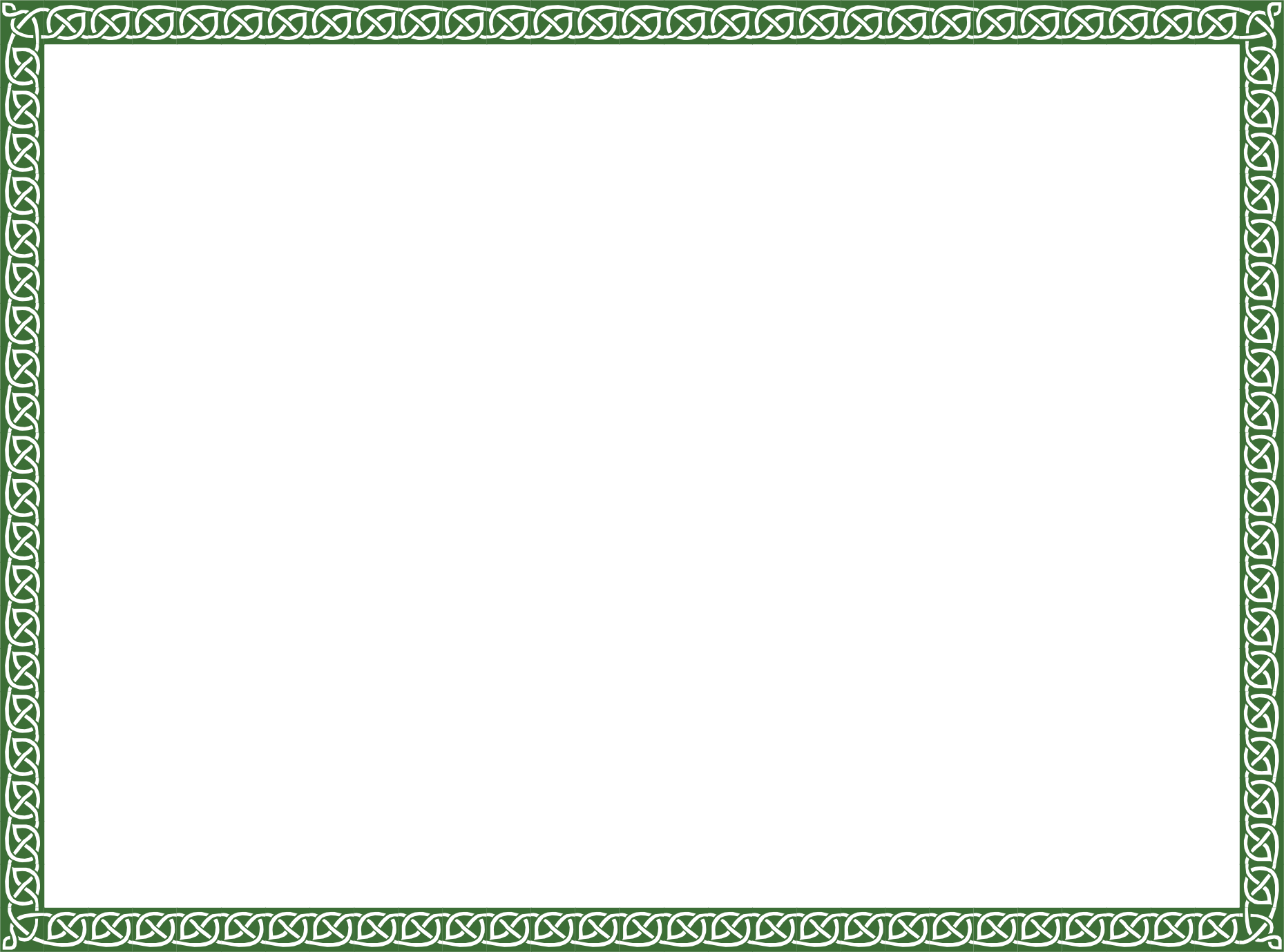 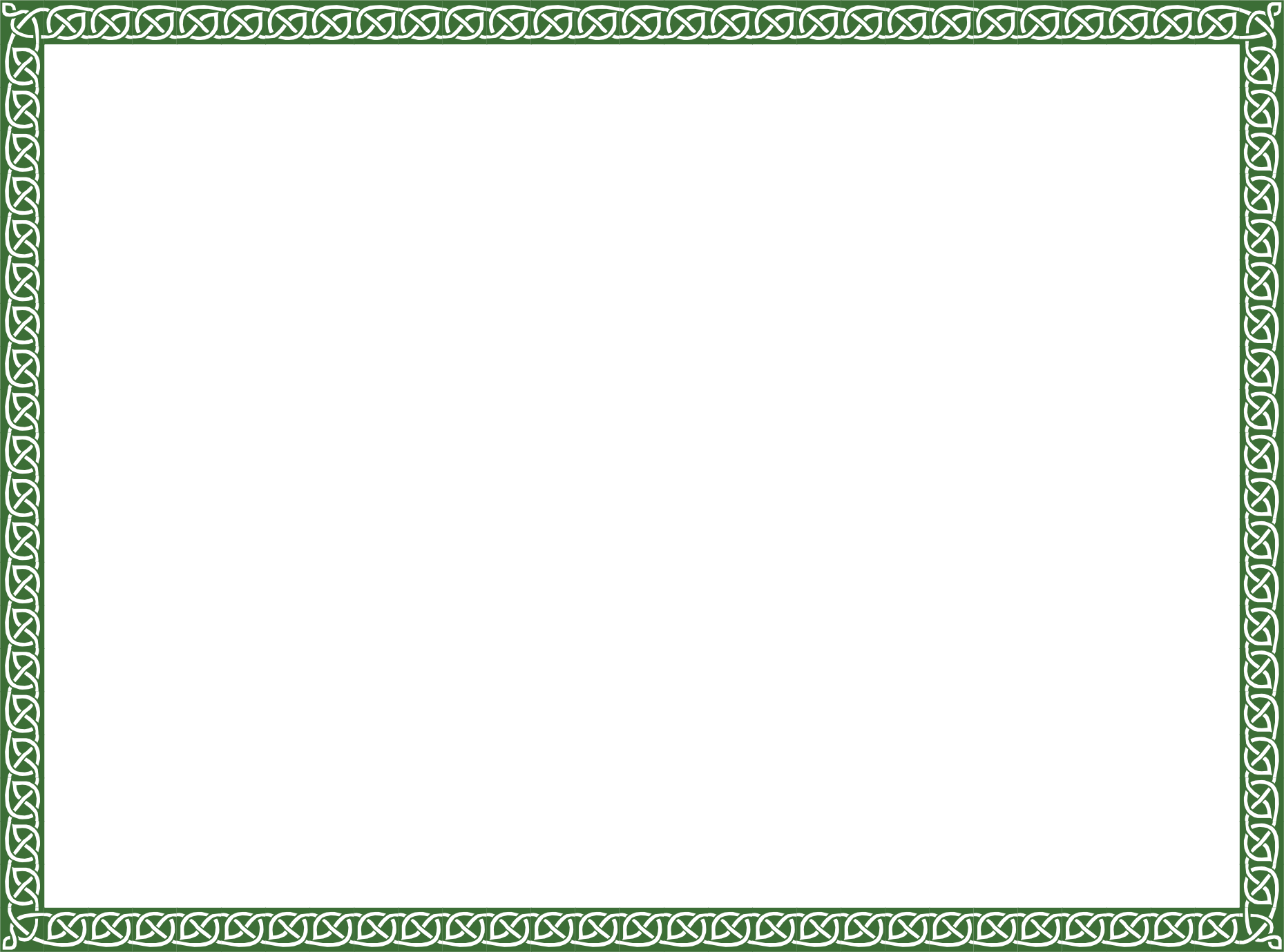 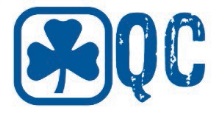 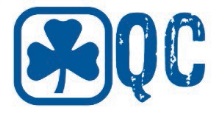 C e r t i f i c a t   d’ a p p r é c i a t i o nCertificate of Appreciation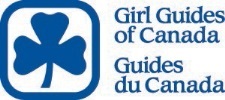 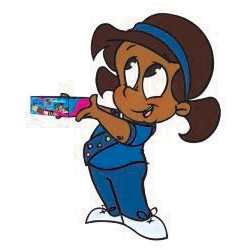 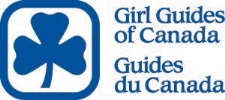 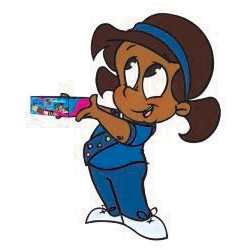 in recognition of valuable contributions to the Girl Guides of Canada, District Name Activity Fundraiser Eventen reconnaissance de leurs contributions valables aux Guides du Canada, nom du secteur, pour événement activité etcDistrict CommissionerDate CommitteeDate